目录1. 引  言	31.1 简介	31.2 运行环境建议配置	31.3用户类型	32教师用户操作	42.1登录	42.2课程管理	42.2.1任务管理	52.2.2学生任务授权	62.2.3学生任务操作数据管理	62.2帐号信息管理	82.3修改密码	81. 引  言1.1 简介本文档对《同济大学建筑规划景观虚拟仿真实验教学中心》项目平台（以下简称为本平台），针对平台的各项功能模块，根据实际工作流和数据产生的顺序进行操作性演示说明。本平台使用B/S架构开发，具有灵活的定置扩展功能，让用户在使用的过程中只需要点击鼠标就可以完成多数工作，实现工作流的顺利完成。 1.2 运行环境建议配置CPU：i5 双核或更高内存：4G或更高显卡：具有至少2G显存的独立显卡，支持DirectX 11显示器：16:9宽屏，分辨率1440 x 900或更高Win7 系统或以上.Net Framework版本：3.5及以上WEB浏览器Microsoft Internet Explorer 9.0或以上1.3用户类型管理员用户教师用户学生用户约定：为方便用户阅读本手册，我们使用了一些指导性图标，现列表如下：	：	说明性文字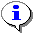 	：	警告/提示，用户应该注意的情况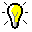 	：	操作，指导用户完成某一特定功能的具体操作步骤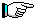 	：	以鼠标操作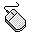 	：	以键盘操作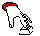 2教师用户操作2.1登录打开客户端WEB浏览器在地址栏中输入1.2教师用户登录地址，请求教师登录界面，界面如下图所示：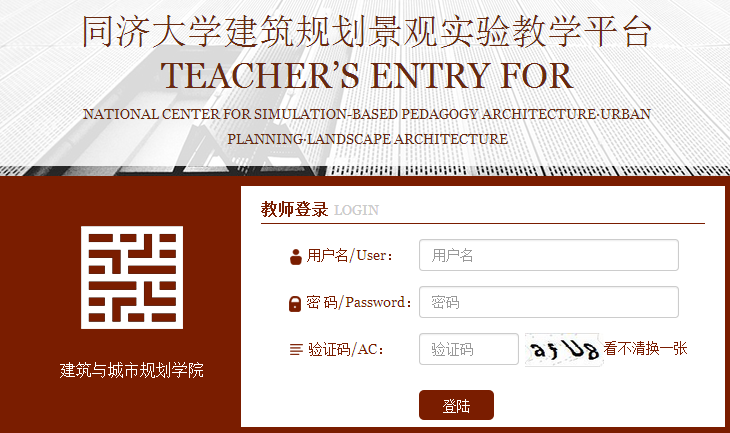 输入合法系统教师帐号（教师用户工号）、密码（默认为000000），点击“教师登录”按钮或回车完成登录操作。忘记密码可以联系管理员重置。登录错误的几种提示：“用户名不能为空”：提示输入用户名。“密码不能为空”：提示输入密码。 “指定帐号的用户名不存在”：提示用户名错误。“用户名或密码不正确”：提示用户名或密码错误。“抱歉！您的帐号不在合法有效期！”：提示帐号不在有效起止日期范围内。2.2课程管理登录后默认进入到课程管理界面，在这里显示当前登录教师用户已授权的课程信息。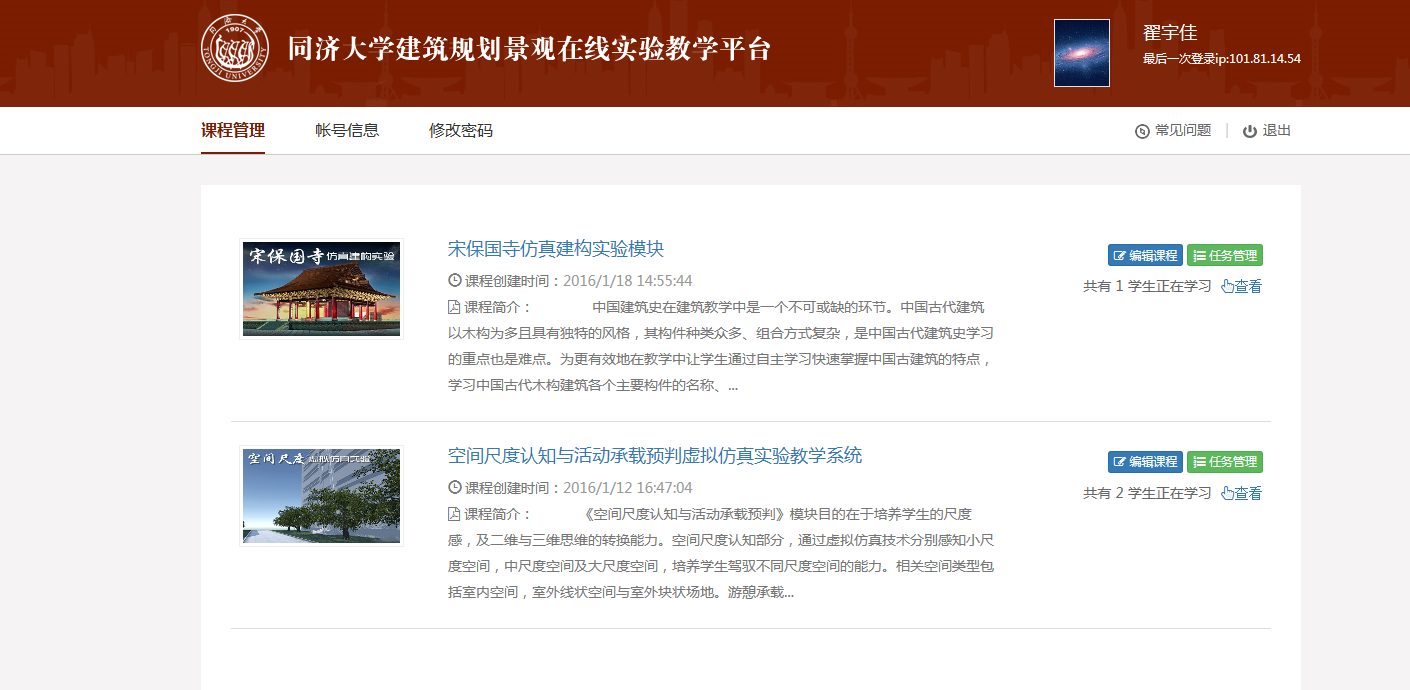 点击课程名可以进入查看课程详情；编辑课程：编辑课程基本信息；任务管理：查看/启用/禁用/编辑课程下的任务信息，并可授权学生任务操作和查看学生任务操作详情数据；“共有xx学生正在学习”：显示当前该课程的所有已授权学生总人数；后面的“”可进入该课程下的所有学生学习状态和数据。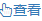 2.2.1任务管理在“课程管理”界面，点击“”按钮界面进入课程管理任务管理界面：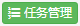 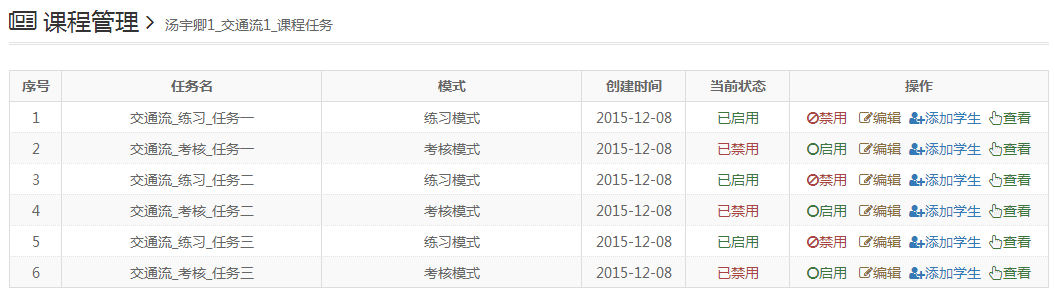 启用/禁用：可切换指定任务的启用状态；编辑：编辑指定任务的基本信息；添加学生：用于指定任务的学生授权操作；查看：查看指定任务下的学生学习情况、数据汇总等管理。2.2.2学生任务授权在任务管理列表，点击操作列中的“”，弹出添加授权学生窗体：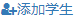 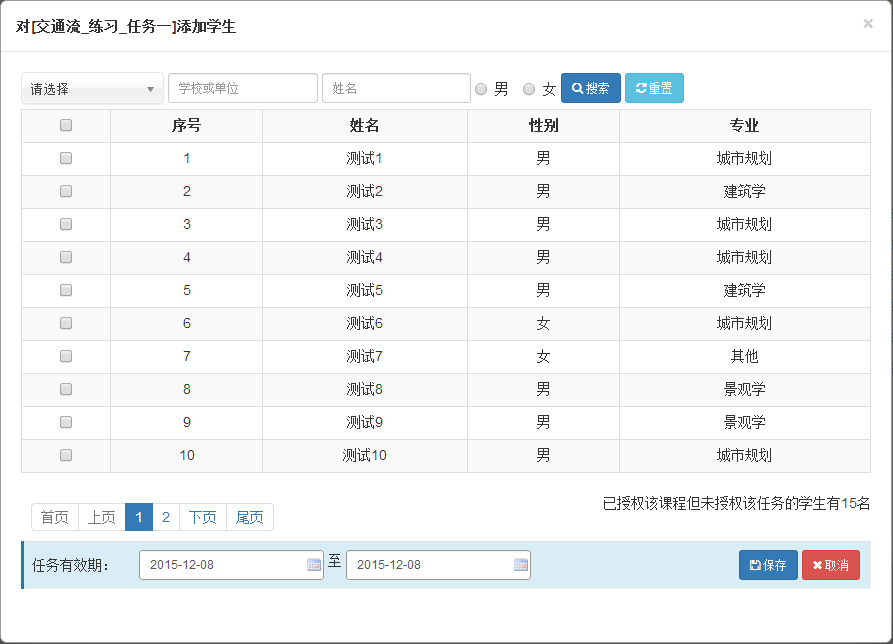 注意：该列表只会显示已授权该课程，但未授权该任务的学生信息。勾选学生记录、设置任务有效日期段，点击“保存”，确定后提交即可完成授权操作。2.2.3学生任务操作数据管理在任务管理列表，点击操作列中的“”进入指定任务下的学生操作数据管理界面：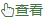 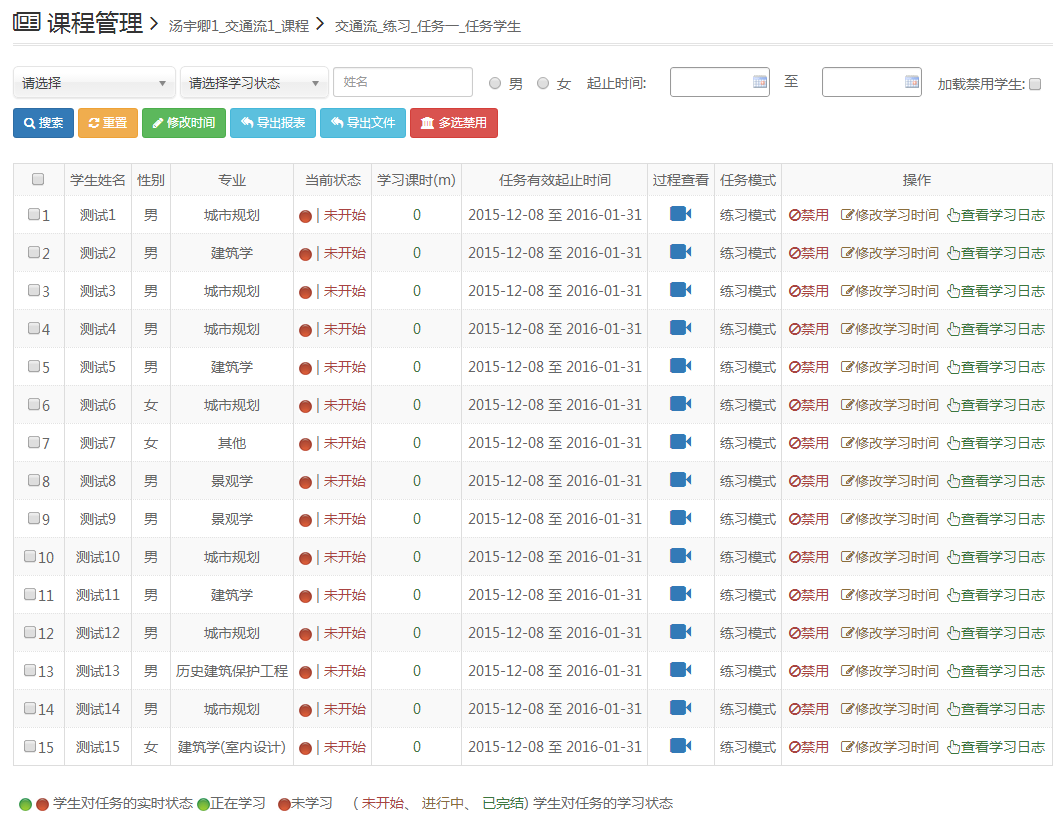 过程查看：后续通过加载模块exe实现查阅学生操作过程的还原播放；启用/禁用：可切换当前任务对指定学生的授权启动或禁用；禁用的任务该学生不可操作，默认列表不显示禁用记录。可批量勾选点击上方“多选禁用”按钮批量禁用。修改学习时间：单一修改或勾选批量修改指定学生对于该任务的有效操作日期段；查看学习日志：查看指定学生对于当前任务的操作学习日志及相关附件；导出报表：用于导出所有或勾选学生的学习情况汇总表（如）；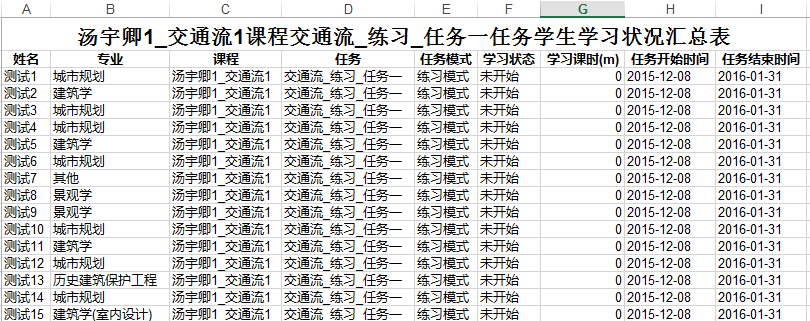 导出文件：用于导出所有或勾选学生的学习日志txt文件压缩包zip下载。查看学习日志界面效果：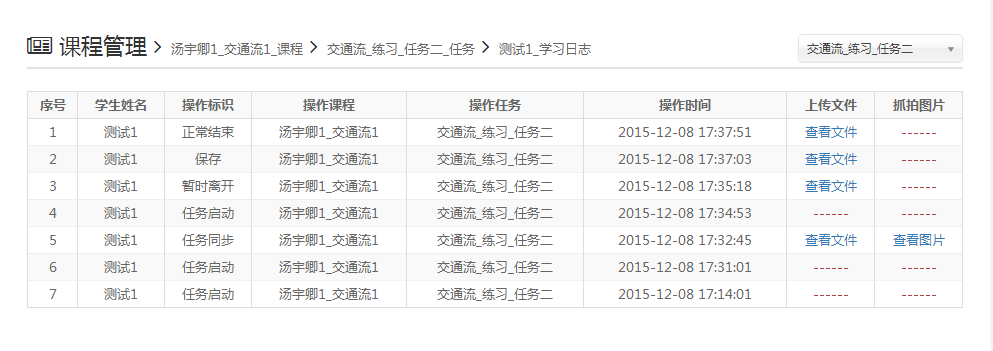 2.2帐号信息管理在教师用户中心，点击顶部导航“帐号信息”进入个人信息操作界面：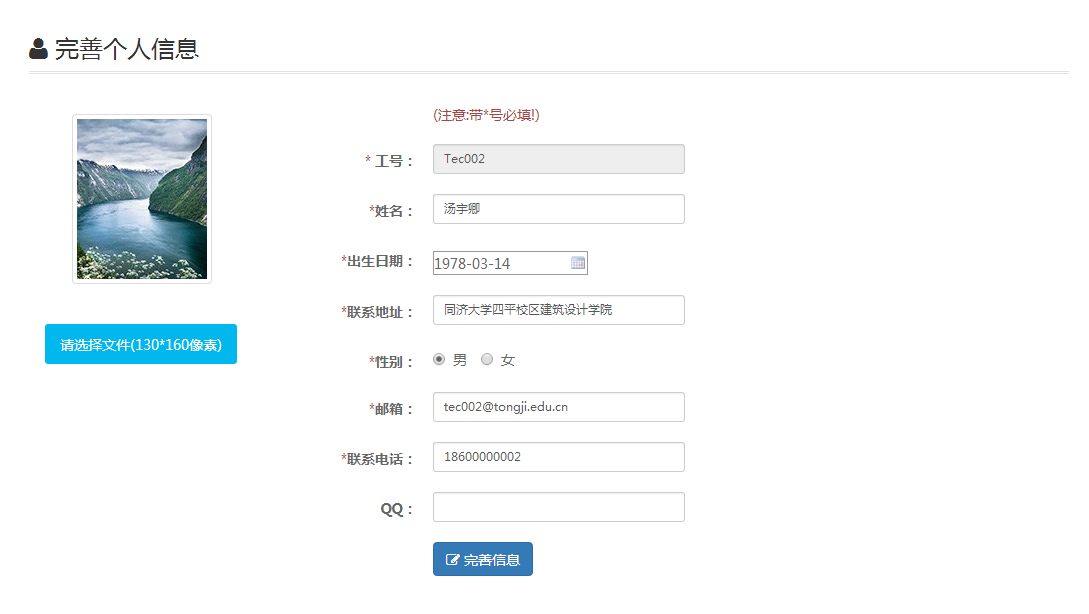 带“*”项为必填项，不可为空；“工号”不能修改。2.3修改密码在教师用户中心，点击顶部导航“修改密码”可重置当前教师登录密码：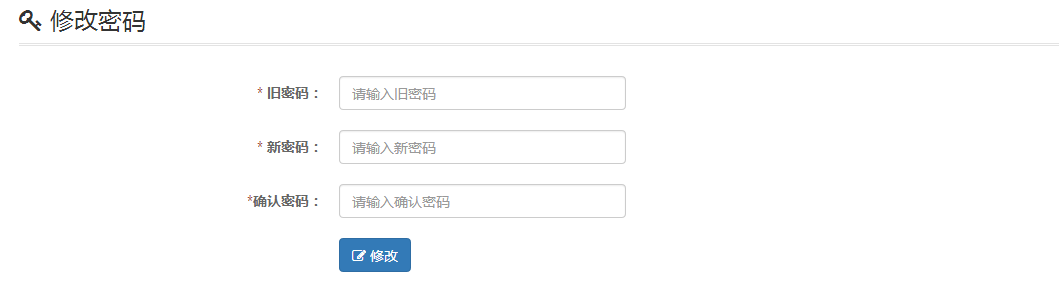 修改成功后系统将自动注销登出，要求重新登录。同济大学建筑规划景观虚拟仿真实验教学中心在线实验平台2.0说明[2015年12月]